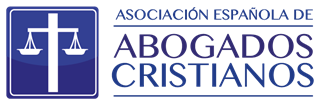 Abogados Cristianos se querella contra dos sexólogas, por un presunto delito de calumnias, en relación al Pin Parental Madrid, 23 de enero de 2020La Asociación de Abogados Cristianos ha anunciado una querella contra dos sexólogas pertenecientes al servicio riojano de sexualidad (SERISE) por un presunto delito de calumnias (art. 205 del CP).La organización de juristas toma estas acciones legales después de haber recibido acusaciones falsas por parte de dos sexólogas de este servicio de sexología. Ambas señalan a Abogados Cristianos como responsables de las coacciones que han recibido estos últimos meses.Polonia Castellanos ha anunciado estas medidas legales, ante la prensa, acompañada de Salvador Martí, presidente de la plataforma ‘Los Niños Son Intocables’.Castellanos subraya que las charlas que imparte el SERISE “no son de sexualidad, son de ideología”. Destaca que “siguiendo las indicaciones del Tribunal Supremo, la educación pública tiene que ser neutra, por lo que estas charlas no pueden tener cabida”. Asegura que “si se creen que con este tipo de estrategias van a hacernos callar, están muy equivocados”. Sobre el Pin ParentalEn relación al Pin Parental, Castellanos recuerda que “es muy necesario porque quieren adoctrinar a nuestros hijos”. Anuncia que la organización de juristas ha lanzado una plataforma (www.TuPinParental.es) en la que los padres pueden descargar un modelo de Pin Parental y denunciar aquellas situaciones en las que vean vulnerados sus derechos constitucionales.Por su parte, Martí señala que “respetamos a los padres que quieren que quieren que sus hijos reciban una educación sexual basada en ideología de género. Pero exigimos que se respete también a los padres que no quieren que sus hijos reciban ese tipo de educación”. Añade que “a través de esas charlas el SERISE está normalizando entre los padres conductas propias de adultos en niños como es chuparse los genitales”.Sobre Asociación Española de Abogados CristianosLa Asociación Española de Abogados Cristianos es una asociación civil sin ánimo de lucro fundada en 2008. Defiende en el ámbito jurídico los valores inspirados en el cristianismo. Está formada por abogados, procuradores, juristas, profesores y estudiantes de derecho que trabajan a favor de la defensa de la vida, la promoción de la familia y la libertad religiosa.ContactoBelén Santiago GonzálezResponsable de ComunicaciónTeléfono: 622 18 86 26Email: bsantiago@abogadoscristianos.netTwitter · Facebook · InstagramLa Asociación Española de Abogados Cristianos toma estas acciones legales después de haber recibido acusaciones falsas.Polonia Castellanos, presidenta de Abogados Cristianos, ha anunciado estas medidas junto a Salvador Martí, presidente de la plataforma ‘Los Niños Son Intocables’.Castellanos destaca que “las charlas que imparte el SERISE no son de sexualidad, son de ideología. Por tanto, siguiendo las indicaciones del Tribunal Supremo, la educación pública tiene que ser neutra y estas charlas no pueden tener cabida”.